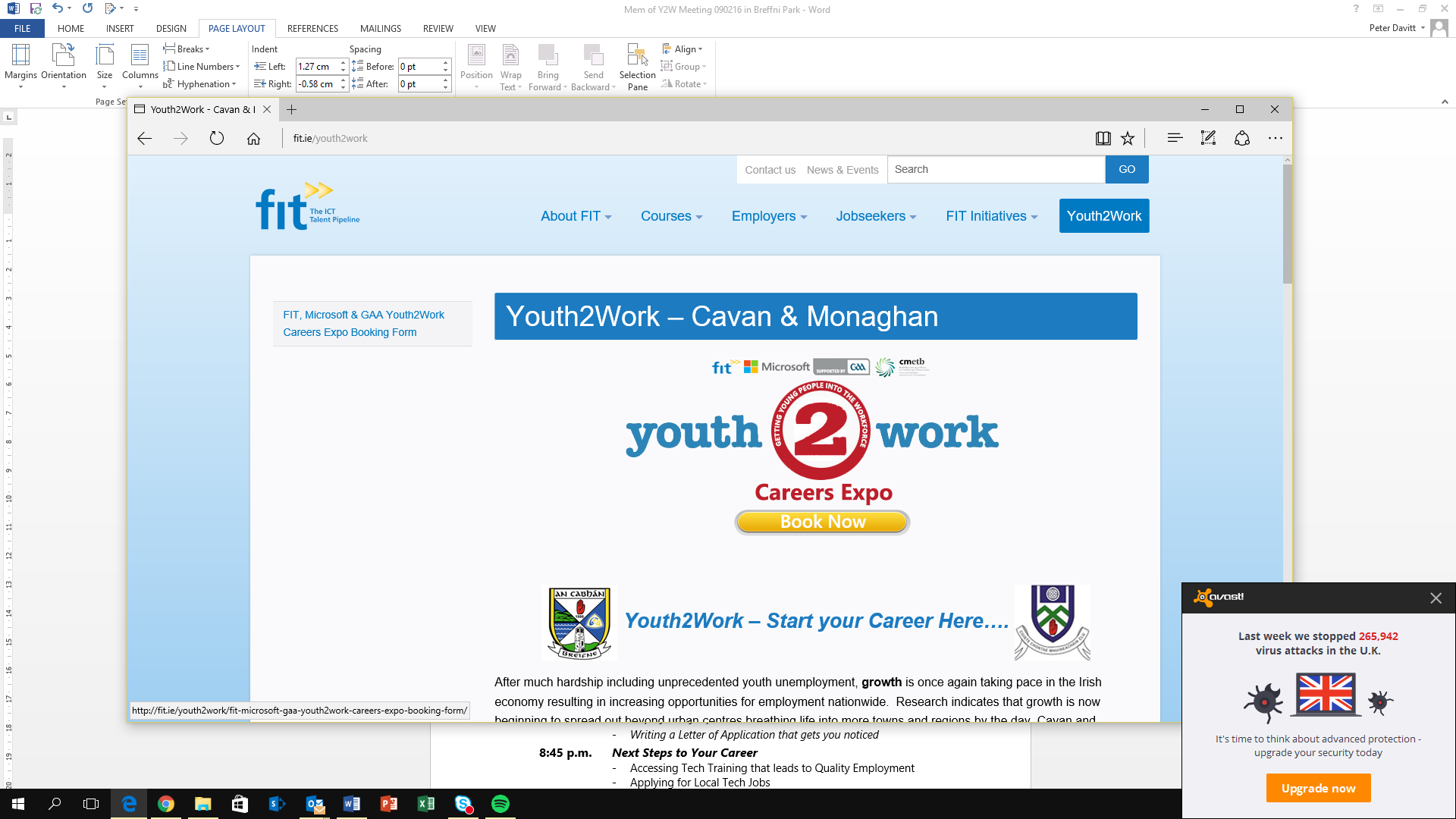 GETTING YOUNG PEOPLE INTO THE WORKFORCE7:00 p.m.	Registration – Tea /Coffee7:30 p.m. 	Welcome Address			(Padraig Sherry, Chairman Monaghan County Board)  7:35 p.m. 	Youth2Work Aims & Objectives 			(Breen McInerney, Principal Program Lead, Microsoft)7.45 p.m.	CMETB Your Career Start’s Here! 			(John Kearney, Education Officer, CMETB)	7.50 p.m. 	Y2W - Next Steps to Your Career			(Peter Davitt, CEO FIT)8.05 p.m. 	‘Following in the Footsteps…….’ (Conor McManus, Captain Monaghan Snr Football Team)			(Dessie Mone, Monaghan Snr Football Team)(Neil McAdams, Monaghan Snr Football Team)8.20 p.m.	Overview of Local Job Opportunities 			(George Ryan, COO FIT)8:30 to 	Careers Advice & Coaching Workshops9.30 p.m.   	Wk1: Building a CV that Stands Out & Writing a Letter of Application 		      	that gets you Noticed. 	Wk2: Building a ‘Professional Profile’ on LinkedIn for training and        	employment opportunities. 	Wk3: Smashing that Interview! 9:30 p.m. 	One-to-One Career Advice & Supports 			(FIT Team)9. 55 p.m.  	Event Ends.8.30 To 	Tech Expo9.55 p.m.  -   Latest Technology Trends Satisfying & Rewarding  Careers in Technology Virtual Reality Gaming DemosTechnology in Sport